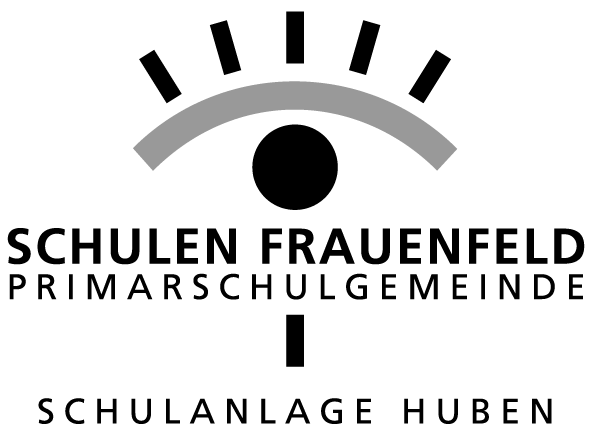 Name: 		     Vorname:		     Funktion:		     Stufe:			     Schulanlage:		     Beispiele des methodisch-didaktischen EinsatzesPhase II (Umsetzung bis Juli 2018)Die Beispiele Ihrer methodisch-didaktischen Kompetenzen dienen Ihrer Schule zum Nachweis, dass in der Phase II (Umsetzungsphase) die Lehrpersonen ICT routiniert als Werkzeug im Unterricht einsetzen, wie dies im kantonalen Konzept umschrieben ist. 1. Längerfristige Projekte mit ICT-EinsatzBeschreiben Sie Beispiele, z.B.eines längerfristigen Projektes, mit dem Sie Ihre methodisch-didaktischen Fähigkeiten bezüglich ICT aufzeigen!(beispielsweise die Planung, Durchführung und Dokumentation eines Schullagers, einer Klassenzeitung usw.)2. Kurze Sequenzen mit ICT-EinsatzBeschreiben Sie Beispiele, z.B.kürzerer Unterrichtssequenzen (Teile einer Lektion, eine bis mehrere Lektionen), während derer Sie ICT-Mittel anwendeten und/oder Unterrichtssituationen schufen, in denen ICT-Mittel verwendet werden konnten.3. Welche weiterführende Fertigkeiten habe ich erlangt? Beschreiben Sie Beispiele wie: Tabellen, Podcast, Film- und Tonaufnahmen etc.4. Welche Kursangebote habe ich genutzt? (intern und extern)